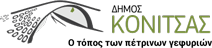 					Κόνιτσα 20/1/2020ΑΝΑΚΟΙΝΩΣΗ Σας γνωστοποιούμε ότι για να εκτελεστούν απαραίτητες τεχνικές εργασίες του ΔΕΔΔΗΕ θα γίνει διακοπή ηλεκτρικού ρεύματος την Πέμπτη 23 – 01- 2020 ως εξής: Από ώρα 9:00π.μ. έως 13:00μ.μ. στις περιοχές: Τράπεζα, Μοναστήρι, Μόλιστα, Γανναδιό, Πουρνιά, Αγία Παρασκευή, Φούρκα, Πύργος, Καστανέα, Πυρσόγιαννη, Οξυά, Βούρμπιανη, Γοργοπόταμος, Ασημοχώρι, Χιονιάδες, Πληκάτι, Αετομηλίτσα, Λυκόραχη, Λαγκάδα, Πλαγιά, Επταχώρι, Χρυσή Καστοριάς. 